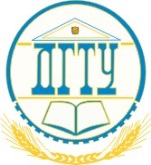 МИНИСТЕРСТВО НАУКИ И ВЫСШЕГО ОБРАЗОВАНИЯ  РОССИЙСКОЙ ФЕДЕРАЦИИПОЛИТЕХНИЧЕСКИЙ ИНСТИТУТ (ФИЛИАЛ)ФЕДЕРАЛЬНОГО ГОСУДАРСТВЕННОГО БЮДЖЕТНОГО ОБРАЗОВАТЕЛЬНОГО УЧРЕЖДЕНИЯ ВЫСШЕГО ОБРАЗОВАНИЯ
 «ДОНСКОЙ ГОСУДАРСТВЕННЫЙ ТЕХНИЧЕСКИЙ УНИВЕРСИТЕТ»В Г. ТАГАНРОГЕ РОСТОВСКОЙ ОБЛАСТИ ПИ (филиал) ДГТУ в г. Таганроге Кафедра «Экономика и управление»МЕТОДИЧЕСКИЕ УКАЗАНИЯ по прохождению и составлению отчета поПреддипломной практике бакалавров направления 38.03.01 Экономика ОПОП Экономика организацииТаганрог2021УДК 33Составитель: к.э.н., доцент Калякина И.М., к.э.н., доцент. Пшеничных Ю.А, доцент Бондаренко Н.ЮМетодические указания предназначены для оказания методической помощи бакалаврам направления 38.03.01 Экономика ОПОП Экономика организации при прохождении Преддипломной практике.УДК 33СОДЕРЖАНИЕВВЕДЕНИЕПреддипломная практика направлена на закрепление и конкретизацию теоретического обучения, формирование компетенций, необходимых для присвоения соответствующей профессиональной квалификации.Прохождение Преддипломной практики является важной и неотъемлемой частью учебного процесса, поэтому обучающиеся должны подходить к ней серьезно и ответственно.1. ОБЩИЕ ПОЛОЖЕНИЯ1.1. Цели и задачи преддипломной практикиПреддипломная практика является видом учебного процесса, направленного на подготовку обучающихся к профессиональной деятельности, в основном путём самостоятельного решения реальных научно- исследовательских и/или производственно-хозяйственных задач.Преддипломная практика является завершающим этапом подготовки бакалавра по направлению 38.03.01 Экономика, проводится для овладения выпускниками первоначальным профессиональным опытом, проверки профессиональной готовности обучающихся к самостоятельной трудовой деятельности и сбора материалов для выполнения выпускной квалификационной работы.Целями Преддипломной практики являются: закрепление и углубление знаний, полученных за время теоретического обучения и формирование компетенций, необходимых для присвоения соответствующей профессиональной квалификации.Преддипломная практика имеет продолжительность 4 недели и трудоемкость 6 зачетных единицы.При определении целей и задач практики необходимо учитывать тему выпускной квалификационной работы, а также исходить из того, что при прохождении практики обучающийся должен получить определенные практические навыки выполнения работы по совершенствованию исследуемых систем.Перед началом практики обучающийся получает задание и методические указания по прохождению преддипломной практики.Основные задачи Преддипломной практики:собрать, изучить и обработать теоретический и практический материал в соответствии с программой практики и индивидуальными заданиями;провести необходимые аналитические расчеты и выявить основные направления повышения эффективности хозяйственной деятельности и перспектив развития организации;подготовить отчет по преддипломной практике.База практикиНе менее ответственным моментом является выбор базы прохождения Преддипломной практики.Базой прохождения Преддипломной практики может быть коммерческая организация любой организационно-правовой формы и действующая в той или иной отрасли народного хозяйства: промышленность, транспорт, связь, торговля и др.При выборе базы практики необходимо учитывать возможность получения необходимой информации для написания отчета по Преддипломной практике.Преддипломная практика может проводиться, как на базе предприятий независимо от их организационно-правовых форм, так и на выпускающей кафедре, обладающей необходимым кадровым и научно-техническим потенциалом.Предприятия и организации, являющиеся базами практики, создают необходимые условия для получения знаний, навыков и сбору материалов в соответствии с заданием Преддипломной практики. Сбор данных для составления отчета осуществляется с разрешения и под контролем руководителя практики от предприятия.При прохождении практики обучающийся обязан:соблюдать установленные сроки практики;не позднее, чем за неделю до начала практики пройти собеседование с руководителем практики от ПИ (филиала) ДГТУ и получить задание на практику;изучить и строго соблюдать правила пожарной безопасности, охраны труда, техники безопасности и производственной санитарии;подчиняться действующим на предприятии и в организации правилам внутреннего трудового распорядка;выполнять	задания,	предусмотренные	программой	практики	и индивидуальным заданием;вести дневник практики;составить	отчет	о	прохождении	практики	и	представить	его руководителям практики;в установленные сроки защитить отчет по практике перед руководителем практики от кафедры.Организация практикиПреддипломная практика в организациях осуществляется на основе двусторонних договоров в соответствии, с которыми организация обязуется предоставлять места, обеспечивать сбор необходимых материалов и безопасные условия для прохождения практики. Период практики: 4 недели.Направление обучающихся на практику осуществляется по приказу ректора, содержание которого доводится до обучающихся перед началом практики на инструктивном собрании.Обучающимся выдаются индивидуальные задания, программа, методические указания и другие необходимые документы.Ответственность за организацию и проведение практики несет заведующий кафедрой.Руководство преддипломной практикойПреддипломной практикой руководят преподаватели кафедры «Экономика и управление» и специалисты предприятий.Руководители практики от ПИ (филиал)ДГТУ (кафедры):не позднее, чем за две недели до начала практики устанавливают связь с руководителями практики от профильной организации и совместно с ними составляют рабочий график (план) проведения практики;разрабатывают и согласовывают с руководителями практики от профильной организации тематику индивидуальных заданий;принимают участие в распределении обучающихся по рабочим местам или перемещении их по видам работ в ПИ (филиал)ДГТУ;при прохождении практики в структурных подразделениях ДГТУ контролируют прохождение обучающимися инструктажа по технике безопасности при их допуске на рабочее место;осуществляют контроль за соблюдением сроков проведения практики и соответствием ее содержания требованиям, установленным ОПОП ВО;оказывают методическую помощь обучающимся при выполнении ими индивидуальных заданий, сборе необходимых материалов;оценивают результаты прохождения практики обучающимися. Руководители практики от профильной организации:согласовывают индивидуальные задания, содержание и планируемые результаты практики;предоставляют рабочие места обучающимся;осуществляют непосредственное руководство закрепленными за ними практикантами в соответствии с программой практики и во взаимодействии с руководителями от ДГТУ;обеспечивают безопасные условия прохождения практики обучающимися, отвечающие санитарным правилам и требования охраны труда;проводят инструктаж обучающихся по ознакомлению с требованиями охраны труда, техники безопасности, пожарной безопасности, а также правилами внутреннего трудового распорядка;помогают в сборе необходимых материалов, контролируют производственную работу и посещаемость обучающихся и выполнение ими программы практики и индивидуальных заданий;по окончании практики выдают на каждого обучающегося отзыв- характеристику о его отношении к работе, выполнении программы и индивидуальных заданий, проверяют, оценивают и подписывают отчеты по практике.Во время прохождения практики руководитель должен учитывать специфические особенности функционирования предприятия и в случае необходимости вносить соответствующие коррективы в перечень вопросов практики.2. СТРУКТУРА ОТЧЕТАПреддипломная практика нацелена на изучение, сбор, обработку и систематизацию материалов для написания выпускной квалификационной работы. В связи с этим конкретная рабочая программа прохождения практики и структура отчета должна быть составлена индивидуально каждым обучающимся совместно с руководителем ВКР с учетом ее темы, и базы.Заданием предусмотрено изучение организации экономической работы и системы управления в целом по предприятию (организации) и по отдельным подразделениям исследуемого объекта, а также разработка предложений    по ее совершенствованию.Для анализа организации экономической работы в целом по предприятию (организации) в разрезе исследуемой проблемы необходимо изучить:практику плановой работы на предприятии, содержание и порядок разработки стратегического, среднесрочного и годового планов предприятия, формы первичной документации и отчетности деятельности предприятия.специализацию предприятия (организации), цехов (участков), системы оперативного планирования, методы разработки заданий подразделению и графики производства продукции, оказания услуг;коммерческую деятельность предприятия (организации), порядок разработки плана материально-технического обеспечения и плана сбыта продукции (услуг), расчетов нормативов запаса оборотных средств и их соблюдения, документации, используемой в коммерческой деятельности;маркетинговую деятельность, методы разработки маркетинговых программ предприятия (организации);организацию и оплату труда: принятые формы (модели) оплаты труда, определение фонда платы труда и его распределение, состояние нормирования труда;порядок определения потребности в трудовых ресурсах, подготовки и повышения квалификации персонала, социальной политики предприятия (организации);содержание и показатели финансового плана предприятия (организации), состояние финансового состояния предприятия (организации) на основании баланса предприятия, видов кредитов и их обоснования.Для анализа системы управления по рассматриваемой проблеме необходимо изучить:общие функции управления (планирование, организацию, учет, контроль, мотивацию, регулирование);подразделения службы управления, их конкретные функции в соответствии с темой ВКР, используя для этого положения об отделах и службах, должностные инструкции;технологию управления с учетом состава и последовательности принятия решений, состав и последовательность выполнения важнейших функций по рассматриваемой проблеме;количественный и качественный состав работников;состав и формы документов, используемых службами для выполнения своих функций;состав технических средств, средств связи, периферийных устройств, компьютерной техники, используемых при выполнении функций управления;корпоративную культуру предприятия.Углубленная проработка организационно-экономических и управленческих вопросов предприятия определяется сферой деятельности предприятия и темой ВКР.В процессе анализа необходимо выявить проблемы в производственной, организационной и управленческой деятельности базы практики; вскрыть причины негативной ситуации по рассматриваемым проблемам, определить их место в производственно-экономической или управляющей системе.По результатам исследования требуется предложить пути, методы, средства и задачи, реализация которых позволит решить выявленные проблемы.При выполнении задания обучающийся должен научиться:разбираться в плановых и отчетных документах;выявлять проблемы экономического характера при анализе конкретных ситуаций, предлагать способы их решения и оценивать ожидаемые результаты;анализировать, систематизировать и обобщать информацию, делать обоснованные выводы из анализируемых материалов;использовать информационные технологии для решения экономических задач на предприятии;выполнять технико-экономические расчеты, связанные с анализом деятельности предприятия (организации).Так как преддипломной практике предшествует Практика по получению профессиональных умений и опыта профессиональной деятельности (НИР), то ряд работ возможно скорректировать.Примерная структура отчетаПримерное содержание отчета по практике (определяется руководителем практики в соответствии с выбранной темой ВКР):Содержание ВведениеТеоретическая частьАналитическая часть ЗаключениеПеречень использованных информационных ресурсов ПриложенияФормы отчётности по практикеПо результатам прохождения практики для ее защиты студент должен представить следующие документы:1. Индивидуальное задание для прохождения практики. Индивидуальное задание включает перечень вопросов и заданий, которые студент должен выполнить в процессе прохождения практики. 2.  Характеристика руководителя практики от организации, в которой должна быть дана общая оценка работы студента за период практики, его дисциплинированности, степени самостоятельности, меры участи в выполнении профессиональных поручений, качества представленного в отчете материала.В характеристике должны быть отмечены степень теоретической и практической подготовки студента, качество выполненной им работы, оценена трудовая дисциплина, указаны умения и навыки, которые приобрел студент в результате прохождения практики, а недостатки, если они были выявлены в ходе прохождения практики. Характеристика должна быть подписана руководителем практики от организации и заверена печатью организации.3.  Дневник практики, в котором необходимо записывать краткие сведения о проделанной в течение дня работе. Дневник практики является основным документом, подтверждающим пребывание студента на практике. Дневник должен быть заверен подписью руководителя организации. 4. Отчет по практике. По структуре отчет включает титульный лист (см. Приложение 1), задание (см. Приложение 2), рабочий график проведения практической подготовки (см. Приложение 3), дневник практики (см. Приложение 4), отзыв-характеристику (см. Приложение 5), содержание, введение, основную часть – в соответствии с программой практики, заключение, перечень использованных информационных ресурсов.Отчет по практике составляется студентом по мере выполнения соответствующих разделов программы. Оформленный отчет представляется для оценки и написания отзыва руководителю – представителю организации, являющейся базой практики.5.  Приложения, включающие в себя копии документов, которые студент получил, составил или над которыми он работал (если размещение этих документов не составляет коммерческую или государственную тайну), анализировал во время практики (управленческие и плановые документы, формы и бланки, используемые на конкретном предприятии или организации, формы отчетности и другие материалы, являющиеся подтверждением процесса и результатов выполнения программы практики).По итогам практики проводится защита отчета по практике. Дата и время защиты практики устанавливается кафедрой. Для допуска к защите студент представляет на кафедру отчет по практике, оформленный надлежащим образом. Процедура защиты включает доклад (с презентацией) и собеседование. По результатам защиты принимается решение о сформированности компетенций и выставляется зачет с оценкой.Обучающиеся, не выполнившие программы практики по уважительной причине, направляются на практику повторно, по индивидуальному плану.Обучающиеся, не выполнившие программы практики без уважительной причины или не прошедшие промежуточную аттестацию по практике, считаются имеющими академическую задолженность.РЕКОМЕНДУЕМАЯ ЛИТЕРАТУРАГарнов А.П., Поздняков В.Я. Анализ и диагностика финансово-хозяйственной деятельности предприятия: Учебник Москва: ООО «Научно-издательский центр ИНФРА-М», 2018.Маевская Е.Б., Экономика организации: Учебник, Москва: ООО «Научно-издательский центр ИНФРА-М», 2018.Соловьев Б.А., Мешков А.А., Маркетинг: Учебник Москва: ООО «Научно-издательский центр ИНФРА-М», 2017.ЭБС «ДГТУ» URL: https://ntb.donstu.ru Электронная библиотека экономической и деловой литературы [Электронный ресурс] // AUP.Ru: административно-управленческий портал  /  АУП-Консалтинг. - Режим доступа: http://www.aup.ru, свободный.eLIBRARY.RU [Электронный ресурс: научная электронная библиотека [научной периодики на русском языке]. – Режим доступа: http://elibrary.ru, свободный.Консультант Плюс [Электронный ресурс]: официальный сайт компании Консультант Плюс. – Режим доступа  http://www.consultant.ru, свободный.ГАРАНТ [Электронный ресурс: информационно-правовой портал [сайт]. – Режим доступа: http://www.garant.ru/, свободный.ПРИЛОЖЕНИЯПриложение 1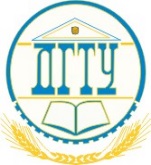 МИНИСТЕРСТВО НАУКИ И ВЫСШЕГО ОБРАЗОВАНИЯ РОССИЙСКОЙ ФЕДЕРАЦИИПОЛИТЕХНИЧЕСКИЙ ИНСТИТУТ (ФИЛИАЛ) ФЕДЕРАЛЬНОГО ГОСУДАРСТВЕННОГО БЮДЖЕТНОГО ОБРАЗОВАТЕЛЬНОГО УЧРЕЖДЕНИЯ ВЫСШЕГО ОБРАЗОВАНИЯ«ДОНСКОЙ ГОСУДАРСТВЕННЫЙ ТЕХНИЧЕСКИЙ УНИВЕСИТЕТ»В Г.ТАГАНРОГЕ РОСТОВСКОЙ ОБЛАСТИПИ (филиал) ДГТУ в г. ТаганрогеФакультет _______________________________________________________					(наименование факультета)Кафедра _________________________________________________________					(наименование кафедры)ОТЧЕТПо практической подготовке при проведении _____________________________ практики навид практики________________________________________________________________________________наименование базы практикиОбучающийся   _________________________ ___________________________________________                          подпись, дата						И.О.Ф.Обозначение отчета 	_________________________		Группа ________________Направление ______________        ____________________________________________________код					наименование направления подготовкиПрофиль __________________________________________________________________________Руководитель практической подготовки от профильной организации:______________ __________________ ___________________________________должность	          подпись, дата		          имя, отчество, фамилияМ.П.Руководитель практической подготовки от ПИ (филиала) ДГТУ в г. Таганроге:______________ __________________ ______________________________________должность                               подпись, дата                                             имя, отчество, фамилияОценка __________________ _______________ _________________________________________						          дата		                        подпись преподавателяТаганрог20____Приложение 2МИНИСТЕРСТВО НАУКИ И ВЫСШЕГО ОБРАЗОВАНИЯ РОССИЙСКОЙ ФЕДЕРАЦИИПОЛИТЕХНИЧЕСКИЙ ИНСТИТУТ (ФИЛИАЛ) ФЕДЕРАЛЬНОГО ГОСУДАРСТВЕННОГО БЮДЖЕТНОГО ОБРАЗОВАТЕЛЬНОГО УЧРЕЖДЕНИЯ ВЫСШЕГО ОБРАЗОВАНИЯ«ДОНСКОЙ ГОСУДАРСТВЕННЫЙ ТЕХНИЧЕСКИЙ УНИВЕСИТЕТ»В Г.ТАГАНРОГЕ РОСТОВСКОЙ ОБЛАСТИПИ (филиал) ДГТУ в г. ТаганрогеФакультет _______________________________________________________					(наименование факультета)Кафедра _________________________________________________________					(наименование кафедры)ЗАДАНИЕна практическую подготовку при проведении ________________________________практики                                                                                             вид практики на______________________________________________________________________________наименование базы практикив период с «____»__________________20__г. по «____»___________________20__ г.Обучающийся     ______________________________________________________________________________				И.О.Ф.Обозначение отчета 	_________________________		Группа  ______________Срок представления отчета на кафедру «___» _________ 20__  г.Содержание индивидуального задания________________________________________________________________________________________________________________________________________________________________________________________________________________________________________________________________________________________________________________________________________________________________________________________________________________________________________________________________________________________________С программой практики, содержанием и планируемыми результатами практики, заданиемна практику, графиком мероприятий руководитель практики от профильной организации ознакомлен:     ____________________ (__________________):							    подпись			И.О.Ф.Приложение 3МИНИСТЕРСТВО НАУКИ И ВЫСШЕГО ОБРАЗОВАНИЯ РОССИЙСКОЙ ФЕДЕРАЦИИПОЛИТЕХНИЧЕСКИЙ ИНСТИТУТ (ФИЛИАЛ) ФЕДЕРАЛЬНОГО ГОСУДАРСТВЕННОГО БЮДЖЕТНОГО ОБРАЗОВАТЕЛЬНОГО УЧРЕЖДЕНИЯ ВЫСШЕГО ОБРАЗОВАНИЯ«ДОНСКОЙ ГОСУДАРСТВЕННЫЙ ТЕХНИЧЕСКИЙ УНИВЕСИТЕТ»В Г.ТАГАНРОГЕ РОСТОВСКОЙ ОБЛАСТИПИ (филиал) ДГТУ в г. ТаганрогеФакультет _______________________________________________________					(наименование факультета)Кафедра _________________________________________________________					(наименование кафедры)Рабочий график (план) проведения практической подготовки Руководитель практической подготовки от профильной организации: ______________ __________________ __________________________________должность	          подпись, дата	         		 имя, отчество, фамилияМ.П.Руководитель практической подготовки от ПИ (филиала) ДГТУ в г. Таганроге: ______________ __________________ ______________________________________	 должность                               подпись, дата                                             имя, отчество, фамилияТаганрог20____Приложение 4ДНЕВНИК ПРОХОЖДЕНИЯ ПРАКТИЧЕСКОЙ ПОДГОТОВКИВ данном разделе ежедневно, кратко и четко записываются выполняемые работы, и в конце каждой недели журнал представляется для проверки руководителю (от предприятия и университета) практики. При выполнении одной и той же работы несколько дней, в графе «дата» сделать запись с «    » по «    »Руководитель практической подготовки от профильной организации                             _________________    __________________подпись                               ФИОМ.П.Приложение 5ОТЗЫВ - ХАРАКТЕРИСТИКАОбучающийся_____________________________________________________________________                                фамилия, имя, отчество______ курса группы ___________ кафедра ____________________________________________подразделение________________________________________ Вид практики в рамках практической подготовки ____________________________ Наименование места практики_____________________________________________________                                                                                   наименование предприятия, структурного подразделенияОбучающийся  выполнил задания программы практики _____________________________________________________________________________________________________________________________________________________________________________________________________________________________________________________________________________________________________________________________________________________________________________________________________________________________________________________________________________________________________________________________________________________________________________________________________Дополнительно ознакомился/изучил ______________________________________________________________________________________________________________________________________________________________________________________________________________________________________________________________________________________________________________________________________________________________________________________________________________________________________________________________________________________________________________________________Заслуживает оценки __________________________________________________________________________________№1Тематика работОбщая	характеристика	предприятия:	цели	и	задачи предприятия; масштабы и направления деятельности.СрокиСроки№1Тематика работОбщая	характеристика	предприятия:	цели	и	задачи предприятия; масштабы и направления деятельности.дничасы№1Тематика работОбщая	характеристика	предприятия:	цели	и	задачи предприятия; масштабы и направления деятельности.2 дня162Организационная структура управления: структурные подразделения и их функции; экономичность структуры управления.2 дня163Теоретическая	часть.	Сбор	и	обработка	теоретического материала в соответствии с выбранной темой ВКР1неделя524Аналитическая	часть.	Определяется	совместно	с руководителем и выбранной темой ВКР1неделя525Разработка рекомендаций, направленных на повышение эффективности деятельности организации (выбранного направления)1неделя566Составление отчета по практике3 дня24ИТОГО4недели216часовЗав. кафедройЗав. кафедройЗав. кафедрой«____________»________________________________________________________(подпись)(подпись)(подпись)                (И.О.Ф.)«___»_____________   20__г._____________   20__г._____________   20__г._____________   20__г.Руководитель практики от 
кафедры___________________подпись, дата__________________________И.О.Ф.Задание принял к исполнению___________________подпись, дата__________________________И.О.Ф.Зав. кафедройЗав. кафедройЗав. кафедрой«____________»________________________________________________________               (подпись)               (подпись)               (подпись)                (И.О.Ф.)«___»_____________   20__г._____________   20__г._____________   20__г._____________   20__г.№МероприятиеСрок выполненияДатаМесто работыВыполняемые работыОценка руководителяПрохождение инструктажа по требованиям охраны труда, техники безопасности, пожарной безопасности, правилам внутреннего трудового распорядкаРуководитель практической подготовки от профильной организации ____________________________«____»______________20____ г.     М.П.